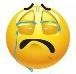 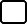 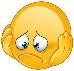 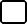 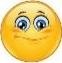 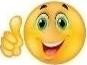 1.   Answer the questions.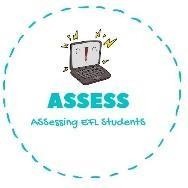 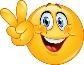 ENGLISH EXAMWriting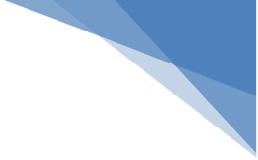 When is your birthday? My  	  	.How old are you?	old.Do you know the birthday song? Yes, I do/ No, I don’t.What is your favourite present? My favourite present is	.What can you see in birthday parties? I can see b	, p	, h	and a c	.2. Complete the words.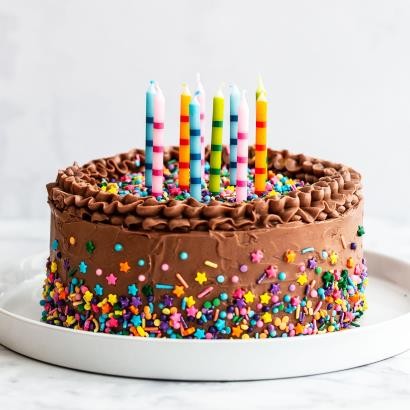 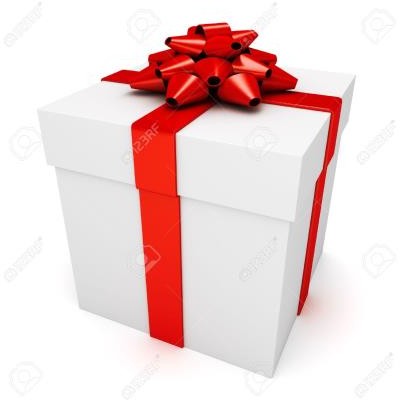 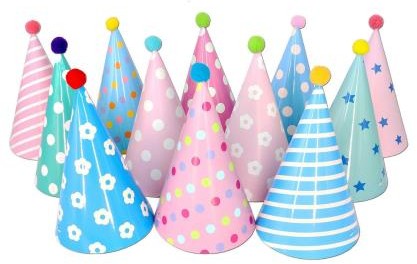 B_ _ _ _ _ _ _   C _ _ _	P _ _ _ _ _ _	P _ _ _ _ H _ _ _Assessing EFL Students